ZP.271.4.2023.ŻS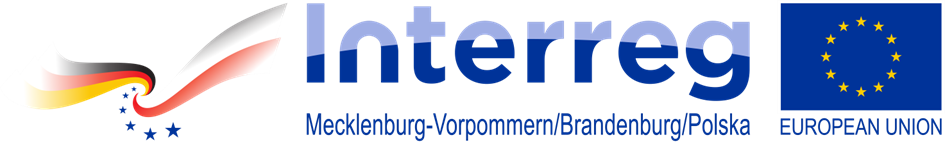 Projekt dofinansowany przez Unię Europejską ze środków Europejskiego Funduszu Rozwoju Regionalnego.Nazwa projektu: Radwanderweg "Grüne Grenze": Lückenschluss zwischen dem Oder-Neiße-Radweg bei Staffelde und dem Grenzübergang Rosow (Rosowek) entlang des Grenzstreifens / Ścieżka rowerowa "Zielona granica": zamknięcie luki pomiędzy ścieżką rowerową "Odra-Nysa" w pobliżu Staffelde i przejściem granicznym Rosow (Rosówek) wzdłuż pasa granicznego.       Kołbaskowo, dn. 03.03.2023 r.Informacje z otwarcia ofertDziałając zgodnie z art. 222 ust. 5 ustawy z dnia 11 września 2019 r. – Prawo zamówień publicznych (t. j. Dz. U. z 2022 r., poz. 1710 ze zm.) przekazuję informacje z otwarcia ofert w postępowaniu prowadzonym w trybie podstawowym z fakultatywnymi negocjacjami o wartości zamówienia nie przekraczającej progów unijnych na usługi pn. „Budowa miejsca (wiaty rekreacyjnej) wypoczynku turystów oraz łącznika ścieżek rowerowych przy szlaku rowerowym w sąsiedztwie dawnego przejścia granicznego w Rosówku w ramach zadania inwestycyjnego pn.: Ścieżka rowerowa - Zielona granica”.Kwota, jaką Zamawiający zamierza przeznaczyć na sfinansowanie zadania wynosi: 302.650,00 zł  zł Oferty złożyli:Lp.Wykonawca, siedzibaCena brutto złokres rękojmi i gwarancji1.Przedsiębiorstwo Usług Hydrotechnicznych "RUSIECKI" Adam Rusiecki Sp. z o.o. z siedzibą w Szczecinie381.323,6460 m-cy2.IMSTUDIO.PL 
z siedzibą w Nowym Sączu300.000,0060 m-cy